	Finlaystone Country Estate Visitor Feedback Form To improve on our services, we would appreciate you taking the time to give your feedback on your visit.Your VisitDate of your visit? ________________How did you hear about us? __________________________________________________Why did you visit us today? Woodlands        Garden	Tea Room	    Ranger Event What Ranger Event was it? ______________________________________________________Time of the event? ________  -  ________Who hosted it? _____________________________________________________________Did you enjoy it and why? _____________________________________________________How could it be improved? __________________________________________________________________________________________________________________________________________________________________Have you visited before? 	Yes 		NoNo of Adult: ______	Number of Concession: ______		Number of Children: ______What did you enjoy about your day?__________________________________________________________________________________________________________________________________________________________________What did you not enjoy and how could it be improved? __________________________________________________________________________________________________________________________________________________________________Additional Comments __________________________________________________________________________________________________________________________________________________________________Your DetailsName: ___________________________________________________________________Address: __________________________________________________________________Email address: _____________________________________________________________Can we add you to our email mailing list to send you news and event updates? Yes	NoWhere did you travel from? ________________________________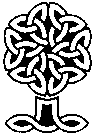 Thanks for your time  